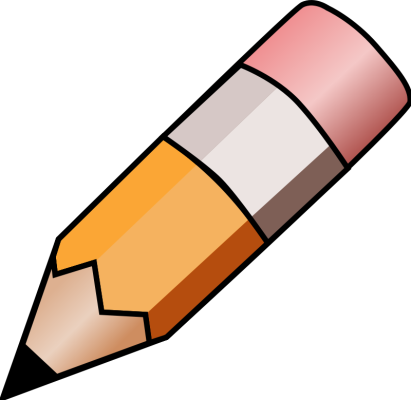 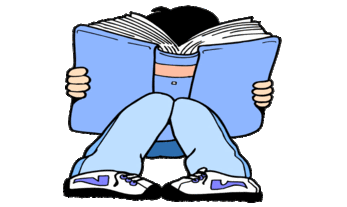 YEAR 2 HOME LEARNING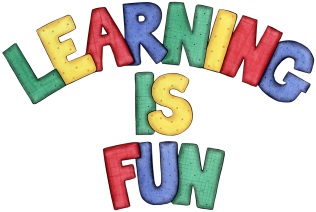 YEAR 2 HOME LEARNINGDate Set4.1.21Date Due13.1.21MathleticsOn Matheletics focus on writing simple fractions 1/2, 2/4, 1/4 and 3/4 and finding them in shapes. Also focus on addition and subtraction number bonds. If children are confident in the 2, 5 and 10 times tables please start learning the 3, 4 and 6 times tables. If children are secure in all of the above start learning the 7, 8 and 9 times tables.  All activities can be found on matheletics.com. Every child has their username and passwords in their reading records.SpellodromeWritingYou home learning is to research a famous sports person who is from the past or present. It could be a footballer, cricketer, athlete, swimmer, gymnast, dancer etc. (you can decide) and write a short biography about them. A biography is a non-fiction piece of writing which is real. It should describe aspects of a person’s life. You must include:Brief introduction on who you are writing aboutWhy you chose to research themInformation about their childhood (for example when they were born, where do they live, where did they go to school, do they have any siblings etc.) Why they are famousSpecial achievementsPhoto or a drawing including captionCapital letters and full stops, time connectives, conjunctions, and paragraphs.Spellings to learn•	hiking•	hiked•	hiker•	nicer•	nicest•	shinyHomework is due on Wednesday 13th January 2021.ReadingRecommended daily reading time:KS1 20 minutes.Home Learning ProjectDate Set:                                                           Date Due: GreekPlease go to Greek Class Blog for Greek Home LearningGreek Class - St Cyprian's Greek Orthodox Primary Academy